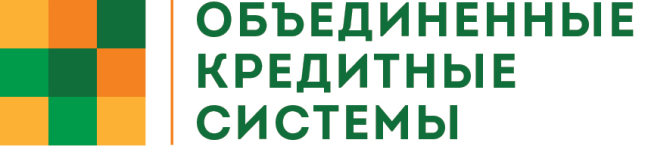 Публичное акционерное общество 
«Объединенные Кредитные Системы»127006, Российская Федерация,город Москва, улица Малая Дмитровка, дом 10тел.: +7(495) 933-01-93
e-mail: info@ucsys.ru                              Акционеру  ПАО «ОКС» город Москва                                                                                                                                         30 мая 2017 годаУважаемый акционер!Уведомляем Вас о проведении годового общего собрания акционеров Публичного акционерного общества «Объединенные Кредитные Системы» (далее по тексту также – «Общество», ПАО «ОКС») (место нахождения: Российская Федерация, г. Москва), которое состоится 30 июня 2017 года в 10 часов 30 минут по адресу:                            г. Москва, ул. Новорогожская, д. 32, стр. 1 в форме собрания (совместного присутствия для обсуждения вопросов повестки дня и принятия решений по вопросам, поставленным на голосование).Время начала регистрации лиц, имеющих право на участие в годовом общем собрании акционеров Общества – 10 часов 00 минут.Повестка дня годового общего собрания акционеров Общества:Об утверждении Годового отчета Публичного акционерного общества «Объединенные Кредитные Системы» за 2016 год.Об утверждении годовой бухгалтерской (финансовой) отчетности Публичного акционерного общества «Объединенные Кредитные Системы».О распределении прибыли (в том числе выплата (объявление) дивидендов) и убытков Публичного акционерного общества «Объединенные Кредитные Системы».Об избрании членов Совета директоров Публичного акционерного общества «Объединенные Кредитные Системы».Об условиях выплаты вознаграждения и компенсации расходов членам Совета директоров Публичного акционерного общества «Объединенные Кредитные Системы» (о заключении договоров с членами Совета директоров Публичного акционерного общества «Объединенные Кредитные Системы»). Об избрании Ревизора Публичного акционерного общества «Объединенные Кредитные Системы».Об утверждении аудиторской организации Публичного акционерного общества «Объединенные Кредитные Системы». Список лиц, имеющих право на участие в годовом общем собрании акционеров Общества, составлен на основании данных реестра акционеров Общества по состоянию на 06 июня 2017 года.Информация (материалы), предоставляемая при подготовке к проведению годового общего собрания акционеров Общества должна быть доступна лицам, имеющим право на участие в годовом общем собрании акционеров Общества, с 30 мая 2017 года по рабочим дням с 09 часов 00 минут до 18 часов 00 минут до даты проведения годового общего собрания акционеров Общества по адресу: 127006, город Москва, ул. М. Дмитровка, дом 10, часть пом. 122 на 1 этаже, а также во время проведения годового общего собрания акционеров Общества по месту его проведения.                                                        Совет директоров ПАО «ОКС»	